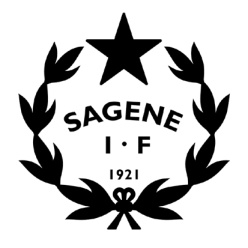 Tid: 		25.11.2020 kl. 18 -20.Sted:		Digitalt på Google meet her: https://meet.google.com/qrp-ozsq-qwg Inviterte:	Lederne av alle avdelingene.Frafall: 	 	SAKSLISTE Åpning av møtetGodkjenning av innkalling.Vedlegg: Innkalling møte ledergruppa 26.11.2020.Vedtak: Innkallingen godkjennes uten anmerkninger. Godkjenning av protokollerVedlegg: Protokoll møte ledergruppa 28.10.2020Vedtak: Protokollene godkjennes uten anmerkninger.  Vedtakssaker Forberedelser til årsmøtet 25. mars 2021 – Besøk av valgkomiteen v/ leder Martin BeyerStatus i avdelingene – Runde rundt bordet (gjennomgang kartleggingsskjema avdelingene).  Budsjett 2020 og 2021 - Revidering budsjett 2020, status budsjett 2021Utestående medlems- og treningsavgift  – Ringerunde til alle med utstående 26/11 kl. 18- 21 Inkluderings-og rekrutteringsarbeidet – Status 2020, overordnede føringer søknad 2021.Drift av anlegg – Teoretisk brannøvelse, digital sjekkliste vaktene, nye vaktvikarer.Kurs og kompetanse 2021 – Ønsker?, Settes i system, varslingssystem, Trygg på treningLedergruppa 2021 – Møteplan, ønske om endringer? Orienteringssaker Faste saker som settes opp på hvert møte: Endringer i administrasjonenRegnskapsrapport pr. 31. oktober 2020 Rapport utestående fordringer.Kartleggingsskjema avdelingene.Avviksrapportering HMS.Vedtaksprotokollen.MØTEPLAN 2020Hver siste onsdag i måneden, unntatt juli og desember. Neste møte: Onsdag 30. september kl. 18- 20 i klubbhuset. SAKER FREMOVER:Oppfølging av utbygging av Voldsløkka sør Teoretisk brannøvelse 2020Rehabilitering av tennisbanene - drift. Plan rekrutterings- og inkludering høst 2020Planlegge sommeren 2020Allidrett/turn – Mål og organisering? Treningstider vinter 2020/2021Nye idretter – Håndball?  Dans, Judo?100- års jubileum.Budsjett 2021Plan inkluderings- og rekruttering 2021Nye nettsider og nytt medlemssystem.Møte- og  kursplaner 2021.GDPR – nye personvernregler i Sagene IF. Orra- rutiner.Fornye Anti-doping policyRevidering årshjul.